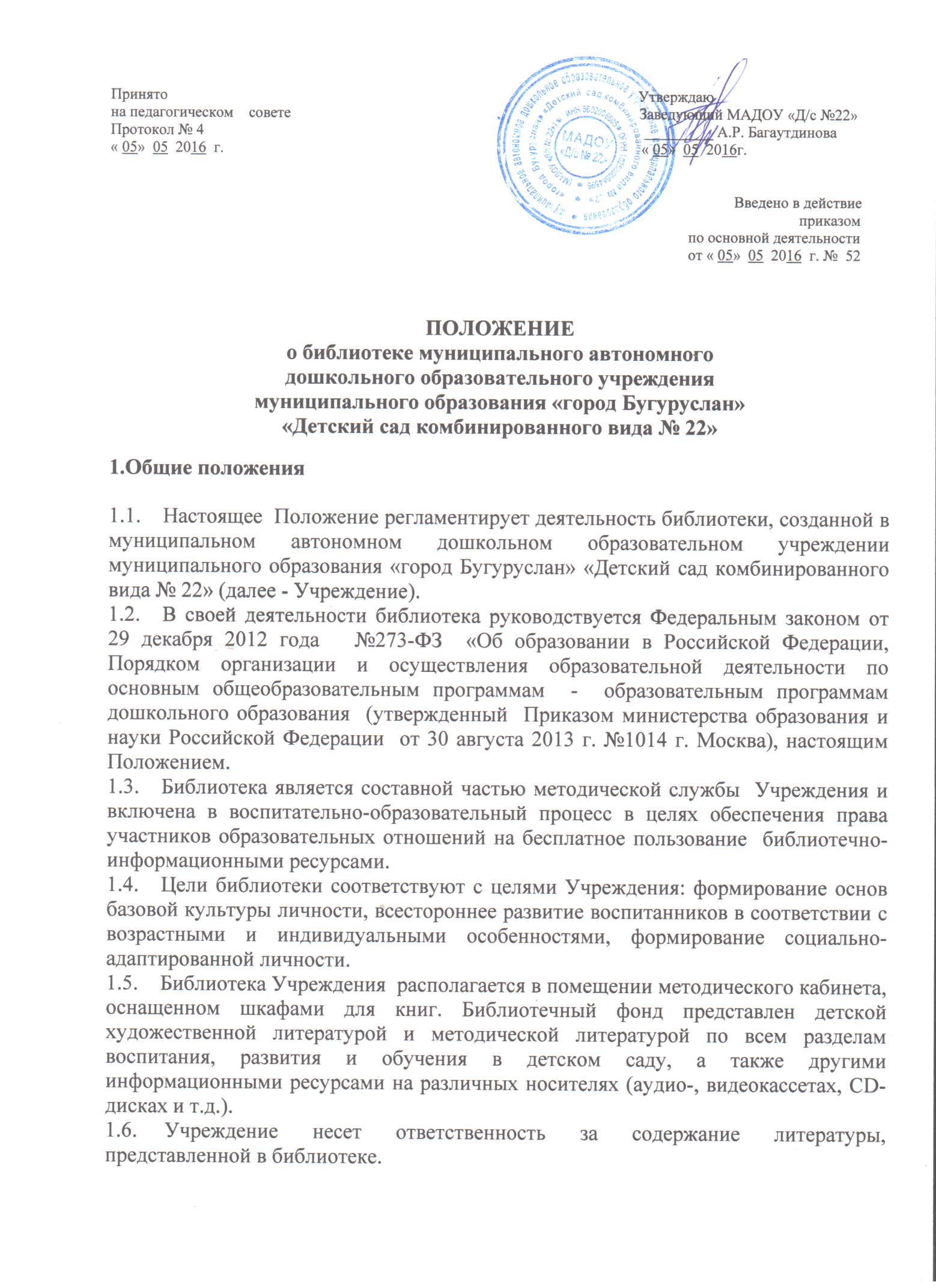 Принято                                                                                                                           Утверждаюна педагогическом    совете                                                                                           Заведующий МАДОУ «Д/с №22»Протокол № 4                                                                                                                   _________ А.Р. Багаутдинова« 05»  05  2016  г.                                                                                                             « 05»  05  2016г.                                                                                                                                                                   Введено в действие                                                                                                                                                                                     приказом                                                                                                                                                       по основной деятельности                                                                                                                                                       от « 05»  05  2016  г. №  52                                                                                                          ПОЛОЖЕНИЕо библиотеке муниципального автономного дошкольного образовательного учреждениямуниципального образования «город Бугуруслан» «Детский сад комбинированного вида № 22»1.Общие положенияНастоящее  Положение регламентирует деятельность библиотеки, созданной в муниципальном автономном дошкольном образовательном учреждении муниципального образования «город Бугуруслан» «Детский сад комбинированного вида № 22» (далее - Учреждение). В своей деятельности библиотека руководствуется Федеральным законом от 29 декабря 2012 года   №273-ФЗ  «Об образовании в Российской Федерации,  Порядком организации и осуществления образовательной деятельности по основным общеобразовательным программам  -  образовательным программам дошкольного образования  (утвержденный  Приказом министерства образования и науки Российской Федерации  от 30 августа 2013 г. №1014 г. Москва), настоящим Положением.Библиотека является составной частью методической службы  Учреждения и включена в воспитательно-образовательный процесс в целях обеспечения права участников образовательных отношений на бесплатное пользование  библиотечно-информационными ресурсами.Цели библиотеки соответствуют с целями Учреждения: формирование основ базовой культуры личности, всестороннее развитие воспитанников в соответствии с возрастными и индивидуальными особенностями, формирование социально-адаптированной личности.Библиотека Учреждения  располагается в помещении методического кабинета, оснащенном шкафами для книг. Библиотечный фонд представлен детской художественной литературой и методической литературой по всем разделам воспитания, развития и обучения в детском саду, а также другими информационными ресурсами на различных носителях (аудио-, видеокассетах, CD- дисках и т.д.). Учреждение несет ответственность за содержание литературы, представленной в библиотеке.Обслуживание участников образовательных отношений  организуется в соответствии  с правилами техники безопасности и противопожарными, санитарно-гигиеническими требованиями.2. Основные задачи библиотекиОсновными задачами библиотеки являются:Воспитание культуры чтения.Формирование у воспитанников  первоначальных навыков пользования библиотечным фондом, информационными ресурсами; знакомство с элементарными библиотечно-библиографическими понятиями.Воспитание у детей  потребности в посещении библиотеки, общении с книгой.Организация содержательного досуга воспитанников.Обеспечение участникам образовательных   отношений – воспитанникам, педагогическим работникам, родителям (законным представителям) воспитанников – доступа к информации, знаниям, идеям, культурным ценностям посредством пользования библиотечно - информационными ресурсами  Учреждения на различных носителях: бумажном (книжный фонд, фонд периодических изданий),  магнитном (фонд аудио- и видеокассет), цифровом (CD –диски) и других.Пропаганда чтения как фактора, содействующего становлению всесторонне развитой личности.3.Основные функции библиотекиФункциями библиотеки являются:Формирование фонда библиотечно-информационных  ресурсов Учреждения.Создание информационной продукции: организация  и ведение справочно-библиографического аппарата (банка данных  по обеспеченности библиотечного фонда).   Библиотечно-информационное обслуживание воспитанников:- предоставление литературы, информационных ресурсов на различных носителях;- организация обучения первоначальным навыкам пользования библиотечным фондом, информационными ресурсами, знакомство с элементарными библиотечно-библиографическими понятиями;-организация выставок, мероприятий, направленных на развитие общей и читательской культуры личности.3.4. Библиотечно-информационное обслуживание  педагогических работников:- выявление информационных потребностей и удовлетворение запросов, связанных с воспитанием, развитием и обучением детей;- удовлетворение запросов пользователей и информирование о новых поступлениях в библиотеку.3.5.Библиотечно-информационное обслуживание родителей (иных законных представителей) воспитанников:- консультирование по вопросам организации семейного чтения,- знакомство с информацией по воспитанию детей;- предоставление литературы и других информационных ресурсов.4.Организация деятельности библиотекиСтруктура библиотеки включает в себя читательский формуляр (журнал учёта выдачи литературы) для воспитанников (группой), индивидуальное обслуживание педагогов и родителей.Ответственность за систематичность и качество комплектования основного фонда библиотеки, создание необходимых условий для деятельности библиотеки несет руководитель Учреждения.Режим работы библиотеки определяется ответственным лицом (старшим воспитателем) в соответствии с режимом работы Учреждения.5.Управление деятельностью библиотеки Общее руководство деятельностью библиотеки осуществляет старший  воспитатель Учреждения,  который несет ответственность в пределах своей компетенции перед руководителем   Учреждения, воспитанниками и их родителями (законными представителями) за организацию и результаты деятельности библиотеки.6.Права и обязанности пользователей библиотеки:Пользователи библиотеки имеют право:- получать полную информацию о составе библиотечного фонда;- пользоваться справочно-библиографическим аппаратом библиотеки;- получать консультационную помощь в поиске и выборе источников информации;- получать во временное пользование печатные издания и другие источники информации;- участвовать в мероприятиях, проводимых библиотекой;- обращаться для разрешения конфликтной ситуации к руководителю  Учреждения.6.2.  Пользователи библиотеки обязаны: - соблюдать правила пользования библиотекой; - бережно относится к произведениям печати (не вырывать, не загибать страницы, не делать в книгах подчеркиваний, пометок), иным документам на различных носителях, оборудованию, инвентарю; - поддерживать порядок расстановки литературы в открытом доступе библиотеки, расположения карточек в каталогах и картотеках; - расписываться в Журнале учёта выдачи литературы и  пособий  методического кабинета за каждую полученную книгу. 